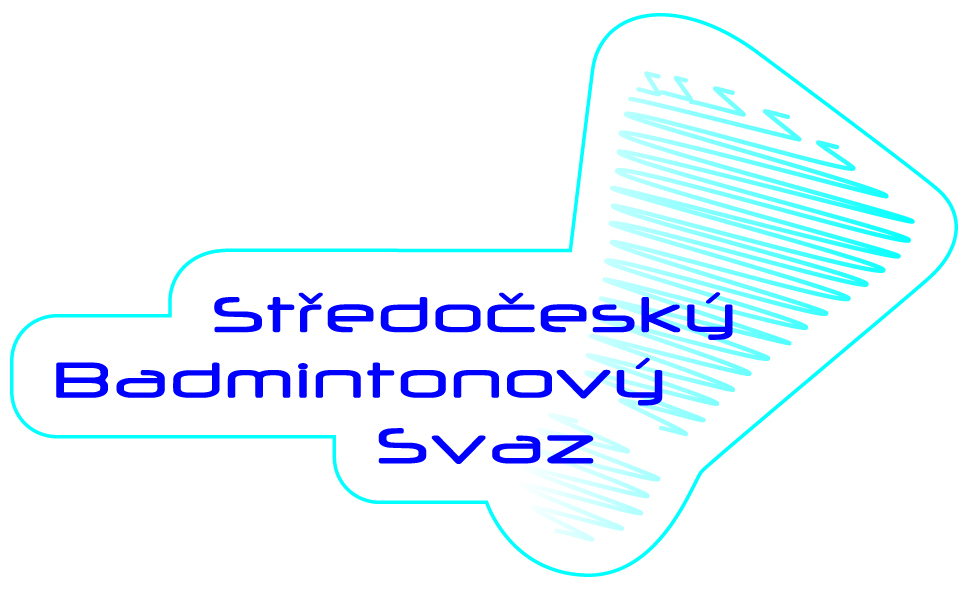 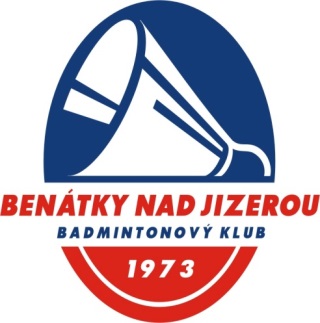 Oblastní přebor jednotlivců Středočeského kraje kategorie U17pořadatel: BK 73 Deltacar Benátky n/J z.s.místo: CR Project badmintonové centrum, Benátky n/J, nám.17.listopadu 493, 4 kurtytermín: sobota 17.11.2018časový programotevření haly: 8:00prezentace: 8:15-8:45losování: 8:45zahájení turnaje: 9:00termín zaslání přihlášky: do 15.11.2018 (20:00) na capek.michal94@gmail.com (731830599)                                             přijetí přihlášky bude potvrzenoprávo účasti: hráči a hráčky středočeské oblasti s platnou licencí ČBaS  s právem startu v                           kategorii U17, turnaj je uzavřen pro hráče z jiných oblastí, účast hráčů není                           výkonnostně omezenavrchní rozhodčí: Michal Čapekstartovné: 70,- / disciplínapostup na MČR: dle platného rozpisu soutěží mládeže ČBaS pro rok 2018systém soutěže:ve všech disciplínách se hraje na 2 vítězné sety do 21 bodůvylučovací KO systém na 1 porážku s utkáním o pořadí ve dvouhřepři nízkém počtu účastníků skupinový systémmíče: vlastní péřové s korkovou hlavouceny: medaile a diplomyobčerstvení: nabídka nápojů a jídel v klubové restauraci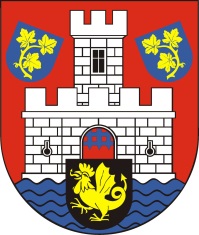 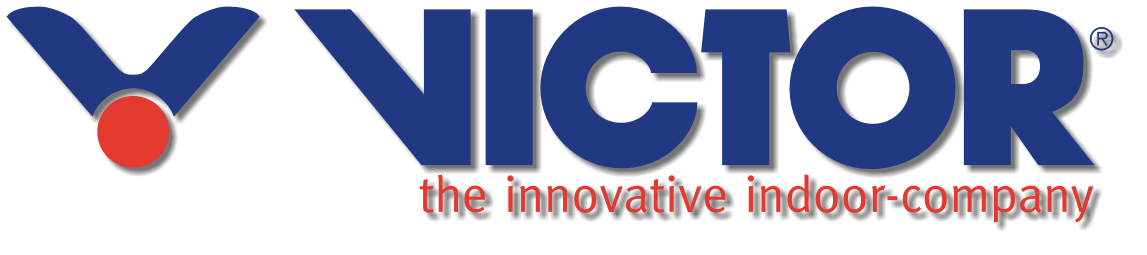 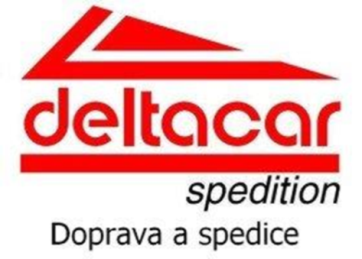 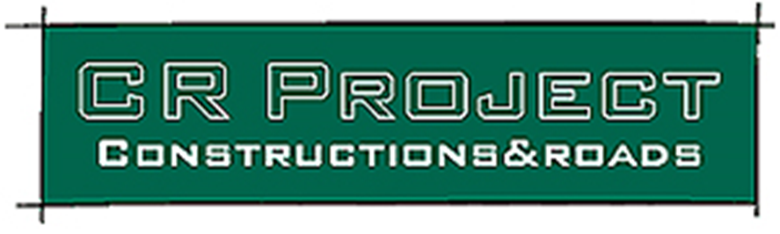 